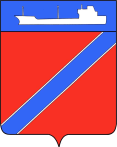 Совет Туапсинского городского поселения Туапсинского районаР Е Ш Е Н И Еот 30 октября  2015 года                                                               № 44.5						город ТуапсеО внесении изменений в решение  СоветаТуапсинского городского поселения Туапсинского района от 18 декабря 2014 года  № 31.1  "О бюджете  Туапсинского городского поселения  Туапсинского района на 2015 год "В соответствии с Федеральным законом от 6 октября 2003 г.                № 131-ФЗ "Об общих принципах организации местного самоуправления в Российской Федерации", на основании Устава Туапсинского городского поселения, Совет Туапсинского городского поселения Туапсинского района РЕШИЛ:1.Внести в решение Совета Туапсинского городского поселения Туапсинского района   от 18 декабря 2014 года № 31.1 "О бюджете Туапсинского городского поселения Туапсинского района  на 2015 год"  следующие изменения:Подпункты 1,2 пункта 1 решения изложить в следующей редакции:1) общий объем доходов в  сумме 588 млн. 597,3 тыс. рублей;2) общий объем расходов в сумме 655 млн. 643,5 тыс. рублей;	1.2. В приложении 3  "Объем поступлений доходов в   бюджет  Туапсинского городского поселения  по кодам видов (подвидов) доходов и классификации операций сектора государственного управления, относящихся к доходам бюджетов, на 2015 год":В абзаце "Безвозмездные поступления"  цифры 181030,900 заменить цифрами 181597,300.В абзаце "Безвозмездные  поступления от других  бюджетов  бюджетной  системы  Российской  Федерации"  цифры  160888,400 заменить цифрами 161454,800.В абзаце " Субсидии  бюджетам субъектов Российской Федерации и муниципальных образований (межбюджетные субсидии)"  цифры 157267,400 заменить цифрами 157811,800.В абзаце "Иные межбюджетные трансферты"  цифры 3608,600 заменить цифрами 3630,600.Дополнить абзацем следующего содержания:В абзаце "Всего  доходов" цифры 588030,900 заменить цифрами 588597,300.	1.3. В приложении 4  "Безвозмездные поступления из  других бюджетов бюджетной системы Российской Федерации в 2015 году":В абзаце "Безвозмездные  поступления от других  бюджетов  бюджетной  системы  Российской  Федерации"  цифры  160888,400 заменить цифрами 161454,800.В абзаце "Субсидии  бюджетам субъектов Российской Федерации и муниципальных образований (межбюджетные субсидии)"  цифры  157267,400 заменить цифрами 157811,800.В абзаце "Субсидии бюджетам городских поселений на реализацию федеральных целевых программ"  цифры  1917,800 заменить цифрами 2462,200.В абзаце "Иные межбюджетные трансферты"  цифры 3608,600 заменить цифрами 3630,600.Дополнить абзацем следующего содержания:	1.4. В приложении 6  "Распределение бюджетных ассигнований бюджета  Туапсинского городского поселения по разделам и подразделам  классификации расходов бюджетов на 2015 год":В абзаце  "Всего расходов" цифры 655077,100 заменить цифрами 655643,500.По разделу 0100  " Общегосударственные вопросы" цифры  58116,300 заменить цифрами 56666,300.По подразделу 0111  "Резервные фонды" цифры  1000,000 заменить цифрами 50,000.По подразделу 0113  "Другие общегосударственные вопросы" цифры  34658,100 заменить цифрами 34158,100.По разделу 0300  " Национальная безопасность и правоохранительная деятельность" цифры  42571,500 заменить цифрами 47356,300.По подразделу 0309  "Защита населения и территории от чрезвычайных ситуаций природного и техногенного характера, гражданская оборона" цифры  41197,500 заменить цифрами 45982,300.По разделу 0400  "Национальная экономика" цифры 84840,300 заменить цифрами 87150,800.По подразделу 0409  "Дорожное хозяйство (дорожные фонды)"  цифры  69525,500 заменить цифрами 71836,000.По разделу 0500  "Жилищно-коммунальное хозяйство" цифры 346567,800 заменить цифрами 344552,600.По подразделу 0501  "Жилищное хозяйство" цифры 44141,200 заменить цифрами 41348,600.По подразделу 0502  "Коммунальное хозяйство" цифры 145538,100 заменить цифрами 144115,500.По подразделу 0503  "Благоустройство" цифры 153479,800 заменить цифрами 155679,800.По разделу 0800  "Культура, кинематография" цифры 105334,500 заменить цифрами 104456,500.По подразделу 0801  "Культура" цифры 90075,700 заменить цифрами 89197,700.По разделу 1000  "Социальная политика" цифры 6709,900 заменить цифрами 7064,200.По подразделу 1003  "Социальное обеспечение населения" цифры 5103,000 заменить цифрами 5457,300.По разделу 1100  "Физическая культура и спорт" цифры 1360,000 заменить цифрами 1160,000.По подразделу 1101  "Физическая культура" цифры 1360,000 заменить цифрами 1160,000.По разделу 1300  "Обслуживание государственного и муниципального долга " цифры 3000,000 заменить цифрами 660,000.По подразделу 1301  "Обслуживание государственного внутреннего и муниципального долга" цифры 3000,000 заменить цифрами 660,000.1.5.В приложении 7  "Распределение бюджетных ассигнований  по целевым статьям (муниципальным программам Туапсинского городского поселения Туапсинского района и непрограммным направлениям деятельности), группам видов расходов классификации расходов бюджетов на 2015 год":В абзаце  "Всего расходов" цифры 655077,100 заменить цифрами 655643,500.В абзацах  "Муниципальная программа "Развитие физической культуры и спорта в городе Туапсе"", "Реализация мероприятий муниципальной программы "Развитие физической культуры и спорта в городе Туапсе", "Закупка товаров, работ и услуг для государственных (муниципальных) нужд"  цифры  1310,000 заменить цифрами 1110,000.В абзаце  "Муниципальная программа "Развитие культуры, искусства и кинематографии города Туапсе"" цифры  104808,500 заменить цифрами 103930,500.В абзаце  "Культура города Туапсе" цифры  12956,000 заменить цифрами 12078,000.В абзацах  "Реализация мероприятий в области культуры", "Закупка товаров, работ и услуг для государственных (муниципальных) нужд"  цифры  8176,000 заменить цифрами 7276,000.В абзацах  "Комплектование книжных фондов библиотек", "Предоставление субсидий бюджетным, автономным учреждениям и иным некоммерческим организациям"  цифры  700,000 заменить цифрами 697,600.Дополнить абзацами следующего содержания:В абзаце  "Муниципальная программа "Комплексное и устойчивое развитие города Туапсе в сфере строительства, архитектуры и дорожного хозяйства"" цифры 74994,000 заменить цифрами 76236,200.В абзаце  "Жилище" цифры 1925,600 заменить цифрами 857,300.В абзацах  "Социальные выплаты молодым семьям с ребенком (детьми) на цели оплаты части стоимости жилья в виде первоначального взноса при получении ипотечного жилищного кредита на приобретение (строительство) жилья", "Социальное обеспечение и иные выплаты населению" цифры 503,000 заменить цифрами 0,000.Дополнить абзацами следующего содержания:В абзацах  "Обеспечение земельных участков инженерной инфраструктурой в целях жилищного строительства, в том числе жилья эконом-класса и жилья из быстровозводимых конструкций", "Капитальные вложения в объекты недвижимого имущества государственной (муниципальной) собственности" цифры 1422,600 заменить цифрами 0,000.В абзаце  "Строительство, реконструкция, капитальный ремонт, ремонт и содержание автомобильных дорог города Туапсе" цифры 67444,200 заменить цифрами 69754,700.В абзацах  "Строительство, реконструкция, капитальный ремонт и ремонт автомобильных дорог общего пользования, в том числе дорог в поселениях (за исключением дорог федерального значения)", "Закупка товаров, работ и услуг для государственных (муниципальных) нужд" цифры 26832,200 заменить цифрами 29332,200.В абзацах  "Содержание автомобильных дорог общего пользования местного значения, в том числе дорог в поселениях (за исключением автомобильных дорог федерального значения), включая проектные работы", "Закупка товаров, работ и услуг для государственных (муниципальных) нужд" цифры 8396,000 заменить цифрами 8206,500.В абзаце  "Муниципальная программа "Развитие жилищно-коммунального хозяйства""  цифры 173354,000 заменить цифрами 172761,400.В абзаце  "Содержание и развитие жилищного хозяйства города Туапсе"  цифры 44141,200 заменить цифрами 41348,600.В абзацах  "Взнос органа местного самоуправления  на капитальный ремонт общего имущества за муниципальные помещения", "Закупка товаров, работ и услуг для государственных (муниципальных) нужд" цифры 5000,000 заменить цифрами 2800,000.В абзаце  "Обеспечение  мероприятий по переселению граждан из аварийного жилищного фонда за счет средств бюджетов"  цифры 8588,800 заменить цифрами 7996,200.В абзаце "Закупка товаров, работ и услуг для государственных (муниципальных) нужд" цифры 1000,000 заменить цифрами 724,400.В абзаце "Иные бюджетные ассигнования" цифры 317,000 заменить цифрами 0,000.В абзаце  "Благоустройство города Туапсе"  цифры 92736,000 заменить цифрами 94936,000.В абзацах  "Озеленение", "Закупка товаров, работ и услуг для государственных (муниципальных) нужд" цифры 12519,000 заменить цифрами 14719,000.В абзаце  "Муниципальная программа "Обеспечение безопасности населения"" цифры 42571,500 заменить цифрами 46406,300.В абзаце  "Мероприятия по гражданской обороне, предупреждению и ликвидации чрезвычайных ситуаций, стихийных бедствий и их последствий в городе Туапсе" цифры 38880,500 заменить цифрами 42715,300.В абзацах  "Мероприятия по предупреждению и ликвидации чрезвычайных ситуаций, стихийных бедствий и их последствий, выполняемые в рамках специальных решений", "Закупка товаров, работ и услуг для государственных (муниципальных) нужд" цифры 2055,000 заменить цифрами 5889,800.В абзаце  "Муниципальная программа "Муниципальное управление города Туапсе"" цифры 57845,100 заменить цифрами 55005,100.В абзаце  "Организация муниципального управления" цифры 44417,500 заменить цифрами 43917,500.В абзаце  "Расходы на обеспечение деятельности (оказание услуг) муниципальных учреждений"  цифры 22154,900 заменить цифрами 21654,900.В абзаце  "Расходы на выплаты персоналу в целях обеспечения выполнения функций государственными (муниципальными) органами, казенными учреждениями, органами управления государственными внебюджетными фондами"  цифры 10737,000 заменить цифрами 10743,900.В абзаце "Закупка товаров, работ и услуг для государственных (муниципальных) нужд" цифры 9651,000 заменить цифрами 9283,100.В абзаце "Иные бюджетные ассигнования" цифры 1766,900 заменить цифрами 1627,900.В абзаце  "Муниципальные финансы" цифры 4375,600 заменить цифрами 2035,600.В абзацах  "Процентные платежи по муниципальному долгу", "Обслуживание государственного (муниципального) долга" цифры 3000,000 заменить цифрами 660,000.После абзаца  "Оценка недвижимости, признание прав и регулирование отношений по  муниципальной собственности" в абзаце "Закупка товаров, работ и услуг для государственных (муниципальных) нужд" цифры 1486,600 заменить цифрами 1536,600.В абзаце "Иные бюджетные ассигнования" цифры 100,000 заменить цифрами 50,000.1.6.  В приложении "Ведомственная структура расходов  Туапсинского городского поселения на 2015 год":В абзаце  "Всего расходов" цифры 655077,100 заменить цифрами 655643,500.В абзаце  "Администрация Туапсинского городского поселения Туапсинского района" цифры 540409,700 заменить цифрами 541854,100.В абзаце  "Общегосударственные вопросы" цифры  53888,200 заменить цифрами 52438,200.В абзацах  "Резервные фонды", "Муниципальная программа "Муниципальное управление города Туапсе", "Муниципальные финансы", "Резервный фонд администрации Туапсинского городского поселения Туапсинского района", "Иные бюджетные ассигнования" цифры  1000,000 заменить цифрами 50,000.В абзаце  "Другие общегосударственные вопросы" цифры  30710,900 заменить цифрами 30210,900.В абзаце  "Муниципальная программа "Муниципальное управление города Туапсе"" цифры 22334,900 заменить цифрами 21834,900.В абзаце  "Организация муниципального управления" цифры 22234,900 заменить цифрами 21734,900.В абзаце  "Расходы на обеспечение деятельности (оказание услуг) муниципальных учреждений"  цифры 22154,900 заменить цифрами 21654,900.В абзаце  "Расходы на выплаты персоналу в целях обеспечения выполнения функций государственными (муниципальными) органами, казенными учреждениями, органами управления государственными внебюджетными фондами"  цифры 10737,000 заменить цифрами 10743,900.В абзаце "Закупка товаров, работ и услуг для государственных (муниципальных) нужд" цифры 9651,000 заменить цифрами 9283,100.В абзаце "Иные бюджетные ассигнования" цифры 1766,900 заменить цифрами 1627,900.В абзаце "Национальная безопасность и правоохранительная деятельность" цифры  42571,500 заменить цифрами 47356,300.В абзаце  "Защита населения и территории от чрезвычайных ситуаций природного и техногенного характера, гражданская оборона" цифры  41197,500 заменить цифрами 45982,300.В абзаце  "Муниципальная программа "Обеспечение безопасности населения"" цифры 41197,500 заменить цифрами 45032,300.В абзаце  "Мероприятия по гражданской обороне, предупреждению и ликвидации чрезвычайных ситуаций, стихийных бедствий и их последствий в городе Туапсе" цифры 38880,500 заменить цифрами 42715,300.В абзацах  "Мероприятия по предупреждению и ликвидации чрезвычайных ситуаций, стихийных бедствий и их последствий, выполняемые в рамках специальных решений", "Закупка товаров, работ и услуг для государственных (муниципальных) нужд" цифры 2055,000 заменить цифрами 5889,800.Дополнить абзацами следующего содержания:В абзаце  "Национальная экономика" цифры 79735,500 заменить цифрами 82046,000.В абзаце  "Дорожное хозяйство (дорожные фонды)"  цифры  69525,500 заменить цифрами 71836,000.В абзацах  "Муниципальная программа "Комплексное и устойчивое развитие города Туапсе в сфере строительства, архитектуры и дорожного хозяйства"", "Строительство, реконструкция, капитальный ремонт, ремонт и содержание автомобильных дорог города Туапсе"  цифры 67444,200 заменить цифрами 69754,700.В абзацах  "Строительство, реконструкция, капитальный ремонт и ремонт автомобильных дорог общего пользования, в том числе дорог в поселениях (за исключением дорог федерального значения)", "Закупка товаров, работ и услуг для государственных (муниципальных) нужд" цифры 26832,200 заменить цифрами 29332,200.В абзацах  "Содержание автомобильных дорог общего пользования местного значения, в том числе дорог в поселениях (за исключением автомобильных дорог федерального значения), включая проектные работы", "Закупка товаров, работ и услуг для государственных (муниципальных) нужд" цифры 8396,000 заменить цифрами 8206,500.В абзаце  "Жилищно-коммунальное хозяйство" цифры 346567,800 заменить цифрами 344552,600.В абзацах  "Жилищное хозяйство", "Муниципальная программа "Развитие жилищно-коммунального хозяйства"", "Содержание и развитие жилищного хозяйства города Туапсе"  цифры 44141,200 заменить цифрами 41348,600.В абзацах  "Взнос органа местного самоуправления  на капитальный ремонт общего имущества за муниципальные помещения", "Закупка товаров, работ и услуг для государственных (муниципальных) нужд" цифры 5000,000 заменить цифрами 2800,000.В абзаце  "Обеспечение  мероприятий по переселению граждан из аварийного жилищного фонда за счет средств бюджетов"  цифры 8588,800 заменить цифрами 7996,200.В абзаце "Закупка товаров, работ и услуг для государственных (муниципальных) нужд" цифры 1000,000 заменить цифрами 724,400.В абзаце "Иные бюджетные ассигнования" цифры 317,000 заменить цифрами 0,000.В абзаце  "Коммунальное хозяйство" цифры 145538,100 заменить цифрами 144115,500.В абзацах  "Муниципальная программа "Комплексное и устойчивое развитие города Туапсе в сфере строительства, архитектуры и дорожного хозяйства"", "Жилище", "Обеспечение земельных участков инженерной инфраструктурой в целях жилищного строительства, в том числе жилья эконом-класса и жилья из быстровозводимых конструкций", "Капитальные вложения в объекты недвижимого имущества государственной (муниципальной) собственности" цифры 1422,600 заменить цифрами 0,000.В абзаце  "Благоустройство" цифры 153479,800 заменить цифрами 155679,800.В абзацах "Муниципальная программа "Развитие жилищно-коммунального хозяйства"", "Благоустройство города Туапсе"  цифры 92736,000 заменить цифрами 94936,000.В абзацах  "Озеленение", "Закупка товаров, работ и услуг для государственных (муниципальных) нужд" цифры 12519,000 заменить цифрами 14719,000.В абзаце  "Социальная политика" цифры 6709,900 заменить цифрами 7064,200.В абзаце  "Социальное обеспечение населения" цифры 5103,000 заменить цифрами 5457,300.В абзацах  "Муниципальная программа "Комплексное и устойчивое развитие города Туапсе в сфере строительства, архитектуры и дорожного хозяйства"",  "Жилище" цифры 503,000 заменить цифрами 857,300. В абзацах "Социальные выплаты молодым семьям с ребенком (детьми) на цели оплаты части стоимости жилья в виде первоначального взноса при получении ипотечного жилищного кредита на приобретение (строительство) жилья", "Социальное обеспечение и иные выплаты населению" цифры 503,000 заменить цифрами 0,000.Дополнить абзацами следующего содержания:В абзацах  "Физическая культура и спорт",  "Физическая культура"   цифры  1360,000 заменить цифрами 1160,000.В абзацах "Муниципальная программа "Развитие физической культуры и спорта в городе Туапсе"", "Реализация мероприятий муниципальной программы "Развитие физической культуры и спорта в городе Туапсе", "Закупка товаров, работ и услуг для государственных (муниципальных) нужд"  цифры  1310,000 заменить цифрами 1110,000.В абзацах "Обслуживание государственного и муниципального долга", "Обслуживание государственного внутреннего и муниципального долга", "Муниципальная программа "Муниципальное управление города Туапсе"", "Муниципальные финансы", "Процентные платежи по муниципальному долгу", "Обслуживание государственного (муниципального) долга" цифры 3000,000 заменить цифрами 660,000.В абзаце "Отдел культуры администрации Туапсинского городского поселения Туапсинского района" цифры 105334,500 заменить цифрами 104456,500.В абзаце  "Культура, кинематография" цифры 105334,500 заменить цифрами 104456,500.В абзаце  "Культура" цифры 90075,700 заменить цифрами 89197,700.В абзаце  "Муниципальная программа "Развитие культуры, искусства и кинематографии города Туапсе"" цифры  89549,700 заменить цифрами 88671,700.В абзаце  "Культура города Туапсе" цифры  12956,000 заменить цифрами 12078,000.В абзацах  "Реализация мероприятий в области культуры", "Закупка товаров, работ и услуг для государственных (муниципальных) нужд"  цифры  8176,000 заменить цифрами 7276,000.В абзацах  "Комплектование книжных фондов библиотек", "Предоставление субсидий бюджетным, автономным учреждениям и иным некоммерческим организациям"  цифры  700,000 заменить цифрами 697,600.Дополнить абзацами следующего содержания:После абзаца  "Оценка недвижимости, признание прав и регулирование отношений по  муниципальной собственности" в абзаце "Закупка товаров, работ и услуг для государственных (муниципальных) нужд" цифры 1486,600 заменить цифрами 1536,600.В абзаце "Иные бюджетные ассигнования" цифры 100,000 заменить цифрами 50,000.1.7. В приложении  9  "Источники внутреннего финансирования дефицита бюджета Туапсинского городского поселения, перечень статей и видов источников финансирования дефицитов бюджетов на 2015 год ":В абзацах "Увеличение остатков средств  бюджетов", "Увеличение прочих остатков средств  бюджетов", "Увеличение прочих остатков денежных средств бюджетов", "Увеличение прочих остатков денежных средств бюджетов городских поселений" цифры (-)613030,900 заменить цифрами  (-)613597,300.В абзацах "Уменьшение остатков средств на счетах по учету средств бюджетов", " Уменьшение прочих остатков средств  бюджетов", "Уменьшение прочих остатков денежных средств бюджетов", "Уменьшение прочих остатков денежных средств бюджетов городских поселений" цифры 655077,100 заменить цифрами 655643,500.1.9 Пункт 20 решения изложить в следующей редакции :"20. Утвердить объем бюджетных ассигнований дорожного фонда Туапсинского городского поселения на 2015 год в сумме 71 млн. 836,0 тыс. рублей".2.Опубликовать настоящее решение в средствах массовой информации.  3.Настоящее решение вступает в силу со дня его опубликования.Председатель Совета Туапсинского городского поселения	 				      Е.А.ЯйлиГлаваТуапсинского городского поселения  	                                           А.В. Чехов 2 02 04025 13 0000 151"Межбюджетные трансферты, передаваемые бюджетам городских поселений на комплектование книжных фондов библиотек муниципальных образований"22,0002 02 04025 13 0000 151"Межбюджетные трансферты, передаваемые бюджетам городских поселений на комплектование книжных фондов библиотек муниципальных образований"22,000"Комплектование книжных фондов библиотек за счет средств федерального бюджета"031514422,000"Предоставление субсидий бюджетным, автономным учреждениям и иным некоммерческим организациям "031514460022,000"Комплектование книжных фондов библиотек в части софинансирования"03181442,400"Предоставление субсидий бюджетным, автономным учреждениям и иным некоммерческим организациям "03181446002,400"Мероприятия подпрограммы «Обеспечение жильем молодых семей» федеральной целевой программы «Жилище» на 2011-2015 годы"0515020231,500"Социальное обеспечение и иные выплаты населению"0515020300231,500"Мероприятия подпрограммы «Обеспечение жильем молодых семей» федеральной целевой программы «Жилище» на 2011-2015 годы "0517020312,900"Социальное обеспечение и иные выплаты населению"0517020300312,900"Мероприятия подпрограммы «Обеспечение жильем молодых семей» федеральной целевой программы «Жилище» на 2011-2015 годы в части софинансирования"0518020312,900"Социальное обеспечение и иные выплаты населению"0518020300312,900"Муниципальная программа "Муниципальное управление города Туапсе""992 0309 12 0 0000950,000"Муниципальные финансы"992 0309 12 2 0000950,000"Резервный фонд администрации Туапсинского городского поселения Туапсинского района"992 0309 12 2 1049950,000"Закупка товаров, работ и услуг для государственных (муниципальных) нужд"992 0309 12 2 1049200950,000"Мероприятия подпрограммы «Обеспечение жильем молодых семей» федеральной целевой программы «Жилище» на 2011-2015 годы "992 1003 0515020231,500"Социальное обеспечение и иные выплаты населению"992 1003 0515020300231,500"Мероприятия подпрограммы «Обеспечение жильем молодых семей» федеральной целевой программы «Жилище» на 2011-2015 годы "992 1003 0517020312,900"Социальное обеспечение и иные выплаты населению"992 1003 0517020300312,900"Мероприятия подпрограммы «Обеспечение жильем молодых семей» федеральной целевой программы «Жилище» на 2011-2015 годы в части софинансирования"992 1003 0518020312,900"Социальное обеспечение и иные выплаты населению"992 1003 0518020300312,900"Комплектование книжных фондов библиотек за счет средств федерального бюджета"993 0801 031514422,000"Предоставление субсидий бюджетным, автономным учреждениям и иным некоммерческим организациям "993 0801 031514460022,000"Комплектование книжных фондов библиотек в части софинансирования"993 0801 03181442,400"Предоставление субсидий бюджетным, автономным учреждениям и иным некоммерческим организациям "993 0801 03181446002,400